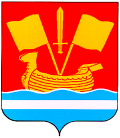 СОВЕТ ДЕПУТАТОВ КИРОВСКОГО МУНИЦИПАЛЬНОГО РАЙОНА ЛЕНИНГРАДСКОЙ ОБЛАСТИ ТРЕТЬЕГО СОЗЫВАР Е Ш Е Н И Еот 22 ноября 2017 года № 96Об утверждении  тарифов на платные образовательные услуги, оказываемые муниципальными бюджетными образовательными организациями, подведомственными  комитету образования администрации Кировского  муниципального района Ленинградской областиРуководствуясь  Федеральным законом от 06.10.2003 № 131-ФЗ «Об общих принципах организации местного самоуправления в Российской Федерации», Федеральным законом от 29.12.2012 № 273-ФЗ «Об образовании в Российской Федерации», Постановлением Правительства Российской Федерации от 15.08.2013 N 706  «Об утверждении Правил оказания платных образовательных услуг», и статьей 20 устава Кировского муниципального района Ленинградской области, совет депутатов Кировского муниципального района Ленинградской области решил:1.Утвердить тарифы на платные образовательные услуги, оказываемые муниципальными бюджетными образовательными организациями, подведомственными комитету образования администрации Кировского муниципального района Ленинградской области, согласно приложению 1.2.Настоящее решение вступает в силу после опубликования.Глава   муниципального района                                    Ю.С.Ибрагимов
                                                                                                           Приложение 1                                                                                   к решению Совета  депутатов                                                                                           Кировского муниципального                                                                                           района Ленинградской области                                                                                           от 22.11.2017 № 96ТАРИФЫна платные образовательные услуги, оказываемые муниципальными бюджетными   образовательными организациями, подведомственными комитету образования администрации Кировского муниципального района Ленинградской областиНаименование платной образовательной услугиединицы измерениястоимость 1 занятия (рублей)МБОУ "Кировская гимназия"МБОУ "Кировская гимназия"МБОУ "Кировская гимназия"Реализация дополнительной образовательной программы "Осмысленное чтение"1 занятие150Реализация дополнительной образовательной программы "Развивающее чтение"1 занятие150Реализация дополнительной образовательной программы "Играй и учись"1 занятие150Реализация дополнительной образовательной программы "Родничок и Тико"1 занятие150Реализация дополнительной образовательной программы "Игралочка"1 занятие200Реализация дополнительной образовательной программы "Раз ступенька, два ступенька..."1 занятие200Реализация дополнительной образовательной программы "Счастливый дом"1 занятие200Реализация дополнительной образовательной программы "Шаг в будущее"1 занятие200Реализация дополнительной образовательной программы "Французский язык"1 занятие200Репетиторские услуги1 занятие200Дополнительные занятия с учителем логопедом1 занятие200МБОУ "Назиевская СОШ"МБОУ "Назиевская СОШ"МБОУ "Назиевская СОШ"Курсы подготовки водителей категории В (для взрослого населения)1 курс (длительность 3 месяца)40000МБДОУ №33МБДОУ №33МБДОУ №33Студия "Ритмопластика"1 занятие60Студия "Хореография"1 занятие80Кружок раннего изучения иностранного языка (английский малышам)1 занятие80Кружок физического развития "Здоровый малыш"1 занятие25МБДОУ №44МБДОУ №44МБДОУ №44Дополнительные занятия с учителем логопедом1 индивидуальное занятие250Дополнительные занятия с учителем логопедом1 групповое занятие60Кружок рукоделия1 занятие90Кружок рисования "Студия изобразительного творчества"1 занятие90Кружок творческого ручного труда "Азбука бумагопластики"1 занятие90Кружок художественной лепки "Тестопластика"1 занятие90Кружок раннего познавательно-речевого развития "Малышок"1 занятие90Кружок искусства и релаксации "Волшебный песок"1 занятие90Кружок физического развития "Фитбол"1 занятие80кружок физического развития "Аэробика"1 занятие80Кружок драматического искусства "Музыкальный театр"1 занятие80Кружок хореографии "Мозаика"1 занятие80Кружок раннего изучения иностранного языка "Английский язык"1 занятие80Оздоровительная студия "Крепыш" 1 занятие25МБДОУ "Орешек"МБДОУ "Орешек"МБДОУ "Орешек"Кружок раннего изучения иностранного языка "Английский язык"1 занятие85Кружок хореографии1 занятие85Кружок раннего обучения чтению "Играем с буквами"1 занятие80Кружок "Бумагопластика"1 занятие75Обучение игре на гитаре1 индивидуальное занятие250Обучение игре на гитаре1 групповое занятие145Развивающие математические игры1 занятие80МБДОУ "Золотой ключик"МБДОУ "Золотой ключик"МБДОУ "Золотой ключик"Танцевальная студия1 занятие100МБДОУ №34МБДОУ №34МБДОУ №34Изостудия "Котофейка"1 занятие90Кружок "Ритмопластика"1 занятие70МБУДО "Отрадненская ДЮСШ"МБУДО "Отрадненская ДЮСШ"МБУДО "Отрадненская ДЮСШ"Образовательная услуга по реализации общеразвивающей программы по художественной гимнастике для детей 3-5 летнего возраста1 занятие250МБУДО "Кировская ДЮСШ"МБУДО "Кировская ДЮСШ"МБУДО "Кировская ДЮСШ"Образовательная услуга по реализации общеразвивающей программы по художественной гимнастике для детей 3-4 летнего возраста1 занятие125Организация спортивно-оздоровительного занятия по шейпингу1 занятие200МБУДО "ДЮСШ по футболу"МБУДО "ДЮСШ по футболу"МБУДО "ДЮСШ по футболу"Организация соревнований и предоставление футбольного поля1 занятие2500МБУДО "ЦИТ"МБУДО "ЦИТ"МБУДО "ЦИТ"Курс основы обработки цифровой фотографии1 занятие (группа из 8-ми человек)1 занятие (группа из 9-ти человек)1 занятие (группа из 10-ти человек)138,89 123,61111,11Курс "Работа с базами данных в MS Access"1 занятие (группа из 8-ми человек)1 занятие (группа из 9-ти человек)1 занятие (группа из 10-ти человек)177,08158,33141,67Работа в глобальной сети интернет1 занятие (группа из 8-ми человек)1 занятие (группа из 9-ти человек)1 занятие (группа из 10-ти человек)177,08158,33141,67Разработка презентаций и публикаций1 занятие (группа из 8-ми человек)1 занятие (группа из 9-ти человек)1 занятие (группа из 10-ти человек)177,08158,33141,67Курс "Основы работы на персональном компьютере"1 занятие (группа из 8-ми человек)1 занятие (группа из 9-ти человек)1 занятие (группа из 10-ти человек)127,31113,89101,85Индивидуальные консультации1 занятие700МБОУ "Мгинская  СОШ"МБОУ "Мгинская  СОШ"МБОУ "Мгинская  СОШ"Предоставление физкультурного зала для проведения спортивных занятий1 час 208,95МБУДО "РЦДО"МБУДО "РЦДО"МБУДО "РЦДО"Кружок "Я учусь говорить правильно"1 занятие102,83Кружок "Хореография"1 занятие102,83Кружок "Шаги к успеху"1 занятие102,83Студия "Растишка"1 занятие102,83Кружок "Родничок"1 занятие102,83МБОУ "Отрадненская СОШ №3"МБОУ "Отрадненская СОШ №3"МБОУ "Отрадненская СОШ №3"Предоставление спортивных сооружений для проведения спортивных занятий и спортивных мероприятий1 час200Реализация дополнительной образовательной программы "Весёлый английский"1 занятие100Реализация дополнительной образовательной программы"Компьюшка" для дошкольников1 занятие100Реализация дополнительной образовательной программы "Говорушки"1 занятие100Реализация дополнительной образовательной программы "Попрыгушки"1 занятие100Индивидуальные занятия с логопедом1 занятие250Реализация дополнительной образовательной программы "Разговорный английский"1 групповое занятие150МБДОУ "Теремок"МБДОУ "Теремок"МБДОУ "Теремок"Студия "Весёлые нотки"1 занятие80Студия "Волшебная кисточка"1 занятие80Студия "Изонить"1 занятие80МБДОУ №36МБДОУ №36МБДОУ №36Студия эстрадного пения1 занятие150Сольфеджио для детей1 занятие150Русский язык в играх1 занятие200МБДОУ №1МБДОУ №1МБДОУ №1Кружок хореографии1 занятие100Театральный кружок1 занятие80"Мамина школа" для родителей и воспитателей групп раннего возраста1 занятие80Кружок "ТИКО-конструирование"1 занятие80МБДОУ №2МБДОУ №2МБДОУ №2Театральный кружок "Юный артист"1 занятие123,6МБДОУ №3МБДОУ №3МБДОУ №3Детский фитнес1 занятие150Кружок "Почемучки"1 занятие150МБДОУ №32МБДОУ №32МБДОУ №32ИЗО-студия "Маленький художник"1 занятие100Студия конструирование "Теремок"1 занятие100Студия экспериментирования Лаборатория "НАУРАША"1 занятие150МБДОУ №4МБДОУ №4МБДОУ №4Кружок "Ритмопластика"1 занятие100ИЗО-студия1 занятие120Студия экспериментирования1 занятие120МБДОУ №37МБДОУ №37МБДОУ №37Творческая студия1 занятие100Тренинговая группа "Игралочка" с использованием  тёмной сенсорной комнаты1 занятие250Индивидуальные занятия с учителем-логопедом1 занятие300Студия -конструирования "ЛЕГО"1 занятие150Индивидуальные интерактивные занятия с использованием  логопедического комплекса БОС1 занятие300Игротека1 занятие120МБОУ "Кировская СОШ № 2"МБОУ "Кировская СОШ № 2"МБОУ "Кировская СОШ № 2"Курс "Изучаем  английский язык"1 занятие50Практикум "Будущим абитуриентам"1 занятие60МБОУ "Шлиссельбургская СОШ №1"МБОУ "Шлиссельбургская СОШ №1"МБОУ "Шлиссельбургская СОШ №1"Творческая студия "Мы творим"1 занятие200Боевые искусства "Тхеквандо"1 занятие150Студия бального танца1 занятие120Индивидуальные занятия с педагогом-психологом1 занятие200Робототехника1 занятие150Пилатес1 занятие160